IV- заседание  4-созываҠАРАР                                                                            РЕШЕНИЕ  24 ғинуар 2017 й.			    №29			24 января 2017 г.Об утверждении плана работы Совета сельского поселения  Усть-Табасский сельсовет муниципального района Аскинский район Республики Башкортостан на 2017 годРассмотрев предложенный главой сельского поселения Усть-Табасский сельсовет муниципального района Аскинский район Республики Башкортостан проект плана работы Совета сельского поселения Усть-Табасский сельсовет муниципального района Аскинский район Республики Башкортостан на 2017 год, Совет р е ш и л:1. Утвердить план работы Совета сельского поселения Усть-Табасский сельсовет муниципального района Аскинский район Республики Башкортостан на 2017 год (прилагается);2. Рекомендовать председателям постоянных комиссий Совета сельского поселения Усть-Табасский сельсовет муниципального района Аскинский район Республики Башкортостан вести работу в соответствии с планом работы Совета сельского поселения Усть-Табасский сельсовет муниципального района Аскинский район Республики Башкортостан на 2017 год;3. Контроль над исполнением настоящего решения оставляю за собой.Глава сельского поселенияУсть-Табасский сельсоветмуниципального районаАскинский районРеспублики Башкортостан 						Б.Н. ШарифисламовПриложениек решению Совета сельского поселения Усть-Табасскийсельсовет муниципальногорайона Аскинский районРеспублики Башкортостанот 24.01. 2017 года № 29П Л А Нработы Совета сельского поселения Усть-Табасский сельсовет  муниципального района Аскинский район Республики Башкортостан на 2017 годБАШҠОРТОСТАН РЕСПУБЛИКАҺЫАСҠЫН  РАЙОНЫ   МУНИЦИПАЛЬ РАЙОНЫНЫҢ ТАБАҪКЫ−ТАМАҠ АУЫЛ СОВЕТЫ АУЫЛ  БИЛӘМӘҺЕ СОВЕТЫ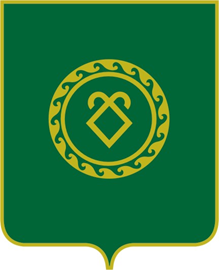 СОВЕТСЕЛЬСКОГО ПОСЕЛЕНИЯУСТЬ-ТАБАССКИЙ СЕЛЬСОВЕТМУНИЦИПАЛЬНОГО РАЙОНААСКИНСКИЙ РАЙОНРЕСПУБЛИКИ  БАШКОРТОСТАН№п/пНаименование  мероприятияСрокииспол-ненияСрокииспол-ненияСрокииспол-ненияСрокииспол-ненияКто вноситКто вноситКто вноситКто вноситКто вноситКто вноситОтветственныеза исполнениеI.ВОПРОСЫ НА ЗАСЕДАНИЯ  СОВЕТАI.ВОПРОСЫ НА ЗАСЕДАНИЯ  СОВЕТАI.ВОПРОСЫ НА ЗАСЕДАНИЯ  СОВЕТАI.ВОПРОСЫ НА ЗАСЕДАНИЯ  СОВЕТАI.ВОПРОСЫ НА ЗАСЕДАНИЯ  СОВЕТАI.ВОПРОСЫ НА ЗАСЕДАНИЯ  СОВЕТАI.ВОПРОСЫ НА ЗАСЕДАНИЯ  СОВЕТАI.ВОПРОСЫ НА ЗАСЕДАНИЯ  СОВЕТАI.ВОПРОСЫ НА ЗАСЕДАНИЯ  СОВЕТАI.ВОПРОСЫ НА ЗАСЕДАНИЯ  СОВЕТАI.ВОПРОСЫ НА ЗАСЕДАНИЯ  СОВЕТАI.ВОПРОСЫ НА ЗАСЕДАНИЯ  СОВЕТАI.ВОПРОСЫ НА ЗАСЕДАНИЯ  СОВЕТА1.1ЯнварьЯнварьЯнварьЯнварь1.Отчет о деятельности администрации Сельского поселения Усть-Табасский сельсовет за 2016 год 1.Отчет о деятельности администрации Сельского поселения Усть-Табасский сельсовет за 2016 год Главасельского поселенияГлавасельского поселенияГлавасельского поселенияГлавасельского поселенияГлавасельского поселенияУправляющий делами2.Информация о деятельности Совета сельского поселения Усть-Табасский сельсовет за 2016 год2.Информация о деятельности Совета сельского поселения Усть-Табасский сельсовет за 2016 годГлавасельского поселенияГлавасельского поселенияГлавасельского поселенияГлавасельского поселенияГлавасельского поселенияПостоянные комиссии3.Утверждение плана работы на 2017г.3.Утверждение плана работы на 2017г.Главасельского поселенияГлавасельского поселенияГлавасельского поселенияГлавасельского поселенияГлавасельского поселенияПостоянные комиссии4. Об основных задачах и плане мероприятий по реализации   Послания Главы  Республики Башкортостан Государственному Собранию – Курултаю Республики Башкортостан в 2017 году4. Об основных задачах и плане мероприятий по реализации   Послания Главы  Республики Башкортостан Государственному Собранию – Курултаю Республики Башкортостан в 2017 годуГлавасельского поселенияГлавасельского поселенияГлавасельского поселенияГлавасельского поселенияГлавасельского поселенияПостоянные комиссии 1.2ФевральФевральФевральФевраль1.О проведении праздника Юбилея деревни1.О проведении праздника Юбилея деревниГлавасельского поселенияГлавасельского поселенияГлавасельского поселенияГлавасельского поселенияГлавасельского поселенияПостоянные комиссии2.О предоставлении декларации о доходах  2.О предоставлении декларации о доходах  Главасельского поселенияГлавасельского поселенияГлавасельского поселенияГлавасельского поселенияГлавасельского поселенияУправляющий делами3.Утверждение плана по благоустройству на 20173.Утверждение плана по благоустройству на 2017Главасельского поселенияГлавасельского поселенияГлавасельского поселенияГлавасельского поселенияГлавасельского поселенияПостоянные комиссии4.Утверждения плана проведения  года экологии 4.Утверждения плана проведения  года экологии Главасельского поселенияГлавасельского поселенияГлавасельского поселенияГлавасельского поселенияГлавасельского поселенияРуководители учреждений1.3АпрельАпрельАпрельАпрель1. О бюджетном процессе сельского поселения 1. О бюджетном процессе сельского поселения Главасельского поселенияГлавасельского поселенияГлавасельского поселенияГлавасельского поселенияГлавасельского поселенияУправляющий делами2. Информация о реализации полномочий депутата Совета муниципального района Аскинский район  по избирательному округу  №22. Информация о реализации полномочий депутата Совета муниципального района Аскинский район  по избирательному округу  №2Главасельского поселенияГлавасельского поселенияГлавасельского поселенияГлавасельского поселенияГлавасельского поселенияДепутат Совета3. О сборе налогов. О доходной части бюджета 3. О сборе налогов. О доходной части бюджета Главасельского поселенияГлавасельского поселенияГлавасельского поселенияГлавасельского поселенияГлавасельского поселенияУправляющий делами1.4ИюньИюньИюньИюнь1.О подготовке учреждений образования к новому учебному году.  1.О подготовке учреждений образования к новому учебному году.  Главасельского поселенияГлавасельского поселенияГлавасельского поселенияГлавасельского поселенияГлавасельского поселенияРуководители учреждений2.Отчет о выполнении плана благоустройства по округам 2.Отчет о выполнении плана благоустройства по округам Главасельского поселенияГлавасельского поселенияГлавасельского поселенияГлавасельского поселенияГлавасельского поселенияДепутаты сельского поселения3.Информация о реализации полномочий депутата Совета муниципального района Аскинский район  по    избирательному округу №33.Информация о реализации полномочий депутата Совета муниципального района Аскинский район  по    избирательному округу №3Главасельского поселенияГлавасельского поселенияГлавасельского поселенияГлавасельского поселенияГлавасельского поселенияДепутат Совета4.Об охране здоровья населения сельского поселения4.Об охране здоровья населения сельского поселенияГлавасельского поселенияГлавасельского поселенияГлавасельского поселенияГлавасельского поселенияГлавасельского поселенияФельдшер5.Информация о реализации полномочий депутата Совета муниципального района Аскинский район  по    избирательному округу №45.Информация о реализации полномочий депутата Совета муниципального района Аскинский район  по    избирательному округу №4Главасельского поселенияГлавасельского поселенияГлавасельского поселенияГлавасельского поселенияГлавасельского поселенияПостоянные комиссии 1.5.ОктябрьОктябрьОктябрьОктябрь1. О состоянии профилактической работы с неблагополучными семьями на территории СП Усть-Табасский сельсовет1. О состоянии профилактической работы с неблагополучными семьями на территории СП Усть-Табасский сельсоветГлавасельского поселенияГлавасельского поселенияГлавасельского поселенияГлавасельского поселенияГлавасельского поселенияЧлены комиссии СПЦ2. О состоянии работы по сбору, вывозу, утилизации и переработке бытовых и промышленных отходов в сельском поселении2. О состоянии работы по сбору, вывозу, утилизации и переработке бытовых и промышленных отходов в сельском поселенииПредседатель УИКПредседатель УИКПредседатель УИКПредседатель УИКПредседатель УИКПостоянные комиссии3.О мерах по развитию малого и среднего предпринимательства на селе в сельском поселении3.О мерах по развитию малого и среднего предпринимательства на селе в сельском поселенииГлава сельского поселенияГлава сельского поселенияГлава сельского поселенияГлава сельского поселенияГлава сельского поселенияПостоянные комиссии 4.О работе  СДК сельского поселения Усть-Табасский сельсовет4.О работе  СДК сельского поселения Усть-Табасский сельсоветГлава сельского поселенияГлава сельского поселенияГлава сельского поселенияГлава сельского поселенияГлава сельского поселенияДиректор СДК5. Об организации и осуществлении мероприятий по гражданской обороне, защите населения от чрезвычайных ситуаций природного и техногенного характера5. Об организации и осуществлении мероприятий по гражданской обороне, защите населения от чрезвычайных ситуаций природного и техногенного характераГлава сельского поселенияГлава сельского поселенияГлава сельского поселенияГлава сельского поселенияГлава сельского поселения1.6.НоябрьНоябрьНоябрьНоябрь1.Предварительные итоги  социально – экономического развития СП за истекший период 2017 года.1.Предварительные итоги  социально – экономического развития СП за истекший период 2017 года.Главасельского поселенияГлавасельского поселенияГлавасельского поселенияГлавасельского поселенияГлавасельского поселенияГлавасельского поселения2.Об исполнении бюджета сельского поселения Усть-Табасский сельсовет муниципального района Аскинский район РБ за 2017 год.2.Об исполнении бюджета сельского поселения Усть-Табасский сельсовет муниципального района Аскинский район РБ за 2017 год.Главасельского поселенияГлавасельского поселенияГлавасельского поселенияГлавасельского поселенияГлавасельского поселенияГлавный бухгалтер3.Рассмотрение проекта бюджета сельского поселения   Усть-Табасский сельсовет муниципального района Аскинский район РБ на 2018 год.3.Рассмотрение проекта бюджета сельского поселения   Усть-Табасский сельсовет муниципального района Аскинский район РБ на 2018 год.Главасельского поселенияГлавасельского поселенияГлавасельского поселенияГлавасельского поселенияГлавасельского поселенияПредседатель комиссия Совета по бюджету.1.7.Декабрь Декабрь Декабрь Декабрь 1.7.1 Утверждение бюджета на 2018 год1 Утверждение бюджета на 2018 год1.7.2. О работе администрации СП, депутатов СП с обращениями граждан2. О работе администрации СП, депутатов СП с обращениями гражданII. ЗАСЕДАНИЯ  ПРЕЗИДИУМА   СОВЕТАII. ЗАСЕДАНИЯ  ПРЕЗИДИУМА   СОВЕТАII. ЗАСЕДАНИЯ  ПРЕЗИДИУМА   СОВЕТАII. ЗАСЕДАНИЯ  ПРЕЗИДИУМА   СОВЕТАII. ЗАСЕДАНИЯ  ПРЕЗИДИУМА   СОВЕТАII. ЗАСЕДАНИЯ  ПРЕЗИДИУМА   СОВЕТАII. ЗАСЕДАНИЯ  ПРЕЗИДИУМА   СОВЕТАII. ЗАСЕДАНИЯ  ПРЕЗИДИУМА   СОВЕТАII. ЗАСЕДАНИЯ  ПРЕЗИДИУМА   СОВЕТАII. ЗАСЕДАНИЯ  ПРЕЗИДИУМА   СОВЕТАII. ЗАСЕДАНИЯ  ПРЕЗИДИУМА   СОВЕТАII. ЗАСЕДАНИЯ  ПРЕЗИДИУМА   СОВЕТА2.1Предварительное рассмотрение вопросов, проектов решений Совета, вынесенных на заседания СоветаПредварительное рассмотрение вопросов, проектов решений Совета, вынесенных на заседания СоветаПредседатель СоветаПредседатель СоветаПредседатель СоветаПредседатель СоветаПредседатель СоветаПредседатели постоянных комиссийПредседатели постоянных комиссийПредседатели постоянных комиссийПредседатели постоянных комиссийПредседатели постоянных комиссий2.2.Определение повестки дня заседаний СоветаОпределение повестки дня заседаний СоветаПредседатель СоветаПредседатель СоветаПредседатель СоветаПредседатель СоветаПредседатель СоветаПредседатели постоянных комиссийПредседатели постоянных комиссийПредседатели постоянных комиссийПредседатели постоянных комиссийПредседатели постоянных комиссий2.3.Подготовка заключений по проектам решений СоветаПодготовка заключений по проектам решений СоветаПредседатель СоветаПредседатель СоветаПредседатель СоветаПредседатель СоветаПредседатель СоветаПостоянные комиссии СоветаПостоянные комиссии СоветаПостоянные комиссии СоветаПостоянные комиссии СоветаПостоянные комиссии Совета2.4.Решение  кадровых вопросовРешение  кадровых вопросовПредседатель СоветаПредседатель СоветаПредседатель СоветаПредседатель СоветаПредседатель СоветаПредседатели постоянных комиссийПредседатели постоянных комиссийПредседатели постоянных комиссийПредседатели постоянных комиссийПредседатели постоянных комиссий2.5.2.6.Иные вопросы:О плане работы Совета сельского поселения Иные вопросы:О плане работы Совета сельского поселения Председатель СоветаПредседатель СоветаПредседатель СоветаПредседатель СоветаПредседатель СоветаПредседатели постоянных комиссийПредседатели постоянных комиссийПредседатели постоянных комиссийПредседатели постоянных комиссийПредседатели постоянных комиссийIII.  КООРДИНАЦИЯ  ДЕЯТЕЛЬНОСТИ ПОСТОЯННЫХ  КОМИССИЙIII.  КООРДИНАЦИЯ  ДЕЯТЕЛЬНОСТИ ПОСТОЯННЫХ  КОМИССИЙIII.  КООРДИНАЦИЯ  ДЕЯТЕЛЬНОСТИ ПОСТОЯННЫХ  КОМИССИЙIII.  КООРДИНАЦИЯ  ДЕЯТЕЛЬНОСТИ ПОСТОЯННЫХ  КОМИССИЙIII.  КООРДИНАЦИЯ  ДЕЯТЕЛЬНОСТИ ПОСТОЯННЫХ  КОМИССИЙIII.  КООРДИНАЦИЯ  ДЕЯТЕЛЬНОСТИ ПОСТОЯННЫХ  КОМИССИЙIII.  КООРДИНАЦИЯ  ДЕЯТЕЛЬНОСТИ ПОСТОЯННЫХ  КОМИССИЙIII.  КООРДИНАЦИЯ  ДЕЯТЕЛЬНОСТИ ПОСТОЯННЫХ  КОМИССИЙIII.  КООРДИНАЦИЯ  ДЕЯТЕЛЬНОСТИ ПОСТОЯННЫХ  КОМИССИЙIII.  КООРДИНАЦИЯ  ДЕЯТЕЛЬНОСТИ ПОСТОЯННЫХ  КОМИССИЙIII.  КООРДИНАЦИЯ  ДЕЯТЕЛЬНОСТИ ПОСТОЯННЫХ  КОМИССИЙIII.  КООРДИНАЦИЯ  ДЕЯТЕЛЬНОСТИ ПОСТОЯННЫХ  КОМИССИЙIII.  КООРДИНАЦИЯ  ДЕЯТЕЛЬНОСТИ ПОСТОЯННЫХ  КОМИССИЙ3.1.  Подготовка заключений комиссий по проектам решений Совета, докладов и содокладов комиссий.    Подготовка заключений комиссий по проектам решений Совета, докладов и содокладов комиссий.     в соответ. с планом работы в соответ. с планом работы в соответ. с планом работы в соответ. с планом работы в соответ. с планом работы в соответ. с планом работы в соответ. с планом работы в соответ. с планом работыПредседатели постоянных комиссийПредседатели постоянных комиссий3.2.Заслушивание отчетов членов постоянных комиссий  на заседаниях СоветаЗаслушивание отчетов членов постоянных комиссий  на заседаниях Советав соответ. с планом работыв соответ. с планом работыв соответ. с планом работыв соответ. с планом работыв соответ. с планом работыв соответ. с планом работыв соответ. с планом работыв соответ. с планом работыПредседатели постоянных комиссий СоветаПредседатели постоянных комиссий Совета3.3.Проведение рейдов, проверок по изучению состояния дел на местах Проведение рейдов, проверок по изучению состояния дел на местах ПостоянноПостоянноПостоянноПостоянноПостоянноПостоянноПостоянноПостоянноПредседатели постоянных  комиссий СоветаПредседатели постоянных  комиссий Совета3.4.Контроль  за  выполнением  решений Совета, критических  замечаний, предложений  избирателей, депутатов, высказанных  на  заседаниях собраниях, сходах граждан.   Контроль  за  выполнением  решений Совета, критических  замечаний, предложений  избирателей, депутатов, высказанных  на  заседаниях собраниях, сходах граждан.   систематическисистематическисистематическисистематическисистематическисистематическисистематическисистематическиПредседателипостоянных  комиссий СоветаПредседателипостоянных  комиссий СоветаIV  ВОПРОСЫ, ВЫНОСИМЫЕ НА ПУБЛИЧНЫЕ СЛУШАНИЯ IV  ВОПРОСЫ, ВЫНОСИМЫЕ НА ПУБЛИЧНЫЕ СЛУШАНИЯ IV  ВОПРОСЫ, ВЫНОСИМЫЕ НА ПУБЛИЧНЫЕ СЛУШАНИЯ IV  ВОПРОСЫ, ВЫНОСИМЫЕ НА ПУБЛИЧНЫЕ СЛУШАНИЯ IV  ВОПРОСЫ, ВЫНОСИМЫЕ НА ПУБЛИЧНЫЕ СЛУШАНИЯ IV  ВОПРОСЫ, ВЫНОСИМЫЕ НА ПУБЛИЧНЫЕ СЛУШАНИЯ IV  ВОПРОСЫ, ВЫНОСИМЫЕ НА ПУБЛИЧНЫЕ СЛУШАНИЯ IV  ВОПРОСЫ, ВЫНОСИМЫЕ НА ПУБЛИЧНЫЕ СЛУШАНИЯ IV  ВОПРОСЫ, ВЫНОСИМЫЕ НА ПУБЛИЧНЫЕ СЛУШАНИЯ IV  ВОПРОСЫ, ВЫНОСИМЫЕ НА ПУБЛИЧНЫЕ СЛУШАНИЯ IV  ВОПРОСЫ, ВЫНОСИМЫЕ НА ПУБЛИЧНЫЕ СЛУШАНИЯ IV  ВОПРОСЫ, ВЫНОСИМЫЕ НА ПУБЛИЧНЫЕ СЛУШАНИЯ IV  ВОПРОСЫ, ВЫНОСИМЫЕ НА ПУБЛИЧНЫЕ СЛУШАНИЯ 4.1.О проекте бюджета сельского поселения Усть-Табасский сельсовет на 2017 год.О проекте бюджета сельского поселения Усть-Табасский сельсовет на 2017 год.О проекте бюджета сельского поселения Усть-Табасский сельсовет на 2017 год.Декабрь Декабрь Декабрь Декабрь Декабрь Декабрь Председателькомиссии по бюджету.  Председателькомиссии по бюджету.  Председателькомиссии по бюджету.  4.2.О  прогнозе социально - экономического развития сельского Совета муниципального района Аскинский район Республики Башкортостан  на  2017 г.О  прогнозе социально - экономического развития сельского Совета муниципального района Аскинский район Республики Башкортостан  на  2017 г.О  прогнозе социально - экономического развития сельского Совета муниципального района Аскинский район Республики Башкортостан  на  2017 г.Декабрь Декабрь Декабрь Декабрь Декабрь Декабрь Глава сельского поселенияГлава сельского поселенияГлава сельского поселения4.3О внесении изменений О внесении изменений О внесении изменений ЯнварьЯнварьЯнварьЯнварьЯнварьЯнварьV. РАБОТА ДЕПУТАТОВ В ОКРУГАХV. РАБОТА ДЕПУТАТОВ В ОКРУГАХV. РАБОТА ДЕПУТАТОВ В ОКРУГАХV. РАБОТА ДЕПУТАТОВ В ОКРУГАХV. РАБОТА ДЕПУТАТОВ В ОКРУГАХV. РАБОТА ДЕПУТАТОВ В ОКРУГАХV. РАБОТА ДЕПУТАТОВ В ОКРУГАХV. РАБОТА ДЕПУТАТОВ В ОКРУГАХV. РАБОТА ДЕПУТАТОВ В ОКРУГАХV. РАБОТА ДЕПУТАТОВ В ОКРУГАХV. РАБОТА ДЕПУТАТОВ В ОКРУГАХV. РАБОТА ДЕПУТАТОВ В ОКРУГАХV. РАБОТА ДЕПУТАТОВ В ОКРУГАХ5.1.Отчеты  депутатов  перед  избирателямиОтчеты  депутатов  перед  избирателямиОтчеты  депутатов  перед  избирателямиОтчеты  депутатов  перед  избирателями 2 раза  в год 2 раза  в год 2 раза  в год 2 раза  в годДепутаты  СоветаДепутаты  СоветаДепутаты  СоветаДепутаты  Совета5.2.Организация  и  проведение  приема  гражданОрганизация  и  проведение  приема  гражданОрганизация  и  проведение  приема  гражданОрганизация  и  проведение  приема  граждан по графику по графику по графику по графикуДепутаты  всех  уровнейДепутаты  всех  уровнейДепутаты  всех  уровнейДепутаты  всех  уровней5.3.Заслушивание  сообщений  депутатов о  выполнении  депутатских  обязанностей на заседаниях СоветаЗаслушивание  сообщений  депутатов о  выполнении  депутатских  обязанностей на заседаниях СоветаЗаслушивание  сообщений  депутатов о  выполнении  депутатских  обязанностей на заседаниях СоветаЗаслушивание  сообщений  депутатов о  выполнении  депутатских  обязанностей на заседаниях СоветапостояннопостояннопостояннопостоянноГлава сельского поселенияГлава сельского поселенияГлава сельского поселенияГлава сельского поселения5.4.Организация помощи  в проведении  приема, встреч и отчетов депутатов перед избирателями и гражданами в трудовых  коллективах, по месту жительства  о выполнении  депутатских  полномочий  Организация помощи  в проведении  приема, встреч и отчетов депутатов перед избирателями и гражданами в трудовых  коллективах, по месту жительства  о выполнении  депутатских  полномочий  Организация помощи  в проведении  приема, встреч и отчетов депутатов перед избирателями и гражданами в трудовых  коллективах, по месту жительства  о выполнении  депутатских  полномочий  Организация помощи  в проведении  приема, встреч и отчетов депутатов перед избирателями и гражданами в трудовых  коллективах, по месту жительства  о выполнении  депутатских  полномочий  постояннопостояннопостояннопостоянноГлава сельского поселенияГлава сельского поселенияГлава сельского поселенияГлава сельского поселения5.6.Темы для проведения учебы депутатов Совета:1.О Законе № 131 ФЗ « Об общих принципах организации местного самоуправления в Российской Федерации»2.О структуре бюджета сельского поселения3.О Регламенте Совета4. О правах и обязанностях депутатов5. Составление декларации о доходах 6. Об Уставе сельского поселения Темы для проведения учебы депутатов Совета:1.О Законе № 131 ФЗ « Об общих принципах организации местного самоуправления в Российской Федерации»2.О структуре бюджета сельского поселения3.О Регламенте Совета4. О правах и обязанностях депутатов5. Составление декларации о доходах 6. Об Уставе сельского поселения Темы для проведения учебы депутатов Совета:1.О Законе № 131 ФЗ « Об общих принципах организации местного самоуправления в Российской Федерации»2.О структуре бюджета сельского поселения3.О Регламенте Совета4. О правах и обязанностях депутатов5. Составление декларации о доходах 6. Об Уставе сельского поселения Темы для проведения учебы депутатов Совета:1.О Законе № 131 ФЗ « Об общих принципах организации местного самоуправления в Российской Федерации»2.О структуре бюджета сельского поселения3.О Регламенте Совета4. О правах и обязанностях депутатов5. Составление декларации о доходах 6. Об Уставе сельского поселения Глава сельского поселенияГлава сельского поселенияГлава сельского поселенияГлава сельского поселенияVI.  ВЗАИМОДЕЙСТВИЕ  С ОБЩЕСТВЕННЫМИ  ФОРМИРОВАНИЯМИ,РЕЛИГИОЗНЫМИ  ОБЪЕДИНЕНИЯМИVI.  ВЗАИМОДЕЙСТВИЕ  С ОБЩЕСТВЕННЫМИ  ФОРМИРОВАНИЯМИ,РЕЛИГИОЗНЫМИ  ОБЪЕДИНЕНИЯМИVI.  ВЗАИМОДЕЙСТВИЕ  С ОБЩЕСТВЕННЫМИ  ФОРМИРОВАНИЯМИ,РЕЛИГИОЗНЫМИ  ОБЪЕДИНЕНИЯМИVI.  ВЗАИМОДЕЙСТВИЕ  С ОБЩЕСТВЕННЫМИ  ФОРМИРОВАНИЯМИ,РЕЛИГИОЗНЫМИ  ОБЪЕДИНЕНИЯМИVI.  ВЗАИМОДЕЙСТВИЕ  С ОБЩЕСТВЕННЫМИ  ФОРМИРОВАНИЯМИ,РЕЛИГИОЗНЫМИ  ОБЪЕДИНЕНИЯМИVI.  ВЗАИМОДЕЙСТВИЕ  С ОБЩЕСТВЕННЫМИ  ФОРМИРОВАНИЯМИ,РЕЛИГИОЗНЫМИ  ОБЪЕДИНЕНИЯМИVI.  ВЗАИМОДЕЙСТВИЕ  С ОБЩЕСТВЕННЫМИ  ФОРМИРОВАНИЯМИ,РЕЛИГИОЗНЫМИ  ОБЪЕДИНЕНИЯМИVI.  ВЗАИМОДЕЙСТВИЕ  С ОБЩЕСТВЕННЫМИ  ФОРМИРОВАНИЯМИ,РЕЛИГИОЗНЫМИ  ОБЪЕДИНЕНИЯМИVI.  ВЗАИМОДЕЙСТВИЕ  С ОБЩЕСТВЕННЫМИ  ФОРМИРОВАНИЯМИ,РЕЛИГИОЗНЫМИ  ОБЪЕДИНЕНИЯМИVI.  ВЗАИМОДЕЙСТВИЕ  С ОБЩЕСТВЕННЫМИ  ФОРМИРОВАНИЯМИ,РЕЛИГИОЗНЫМИ  ОБЪЕДИНЕНИЯМИVI.  ВЗАИМОДЕЙСТВИЕ  С ОБЩЕСТВЕННЫМИ  ФОРМИРОВАНИЯМИ,РЕЛИГИОЗНЫМИ  ОБЪЕДИНЕНИЯМИVI.  ВЗАИМОДЕЙСТВИЕ  С ОБЩЕСТВЕННЫМИ  ФОРМИРОВАНИЯМИ,РЕЛИГИОЗНЫМИ  ОБЪЕДИНЕНИЯМИVI.  ВЗАИМОДЕЙСТВИЕ  С ОБЩЕСТВЕННЫМИ  ФОРМИРОВАНИЯМИ,РЕЛИГИОЗНЫМИ  ОБЪЕДИНЕНИЯМИ6.1.Содействие в проведении  отчетных  собраний  и конференций  общественных  формирований Содействие в проведении  отчетных  собраний  и конференций  общественных  формирований Содействие в проведении  отчетных  собраний  и конференций  общественных  формирований Содействие в проведении  отчетных  собраний  и конференций  общественных  формирований постояннопостояннопостояннопостоянноГлава сельского поселенияГлава сельского поселенияГлава сельского поселенияГлава сельского поселения6.2.Изучение  деятельности и обобщение опыта работы, оказание содействия общественным организациям и религиозным объединениям.     Изучение  деятельности и обобщение опыта работы, оказание содействия общественным организациям и религиозным объединениям.     Изучение  деятельности и обобщение опыта работы, оказание содействия общественным организациям и религиозным объединениям.     Изучение  деятельности и обобщение опыта работы, оказание содействия общественным организациям и религиозным объединениям.     постояннопостояннопостояннопостоянноГлава сельского поселенияГлава сельского поселенияГлава сельского поселенияГлава сельского поселенияVII. КОНТРОЛЬ И ПРОВЕРКА  ИСПОЛНЕНИЯVII. КОНТРОЛЬ И ПРОВЕРКА  ИСПОЛНЕНИЯVII. КОНТРОЛЬ И ПРОВЕРКА  ИСПОЛНЕНИЯVII. КОНТРОЛЬ И ПРОВЕРКА  ИСПОЛНЕНИЯVII. КОНТРОЛЬ И ПРОВЕРКА  ИСПОЛНЕНИЯVII. КОНТРОЛЬ И ПРОВЕРКА  ИСПОЛНЕНИЯVII. КОНТРОЛЬ И ПРОВЕРКА  ИСПОЛНЕНИЯVII. КОНТРОЛЬ И ПРОВЕРКА  ИСПОЛНЕНИЯVII. КОНТРОЛЬ И ПРОВЕРКА  ИСПОЛНЕНИЯVII. КОНТРОЛЬ И ПРОВЕРКА  ИСПОЛНЕНИЯVII. КОНТРОЛЬ И ПРОВЕРКА  ИСПОЛНЕНИЯVII. КОНТРОЛЬ И ПРОВЕРКА  ИСПОЛНЕНИЯVII. КОНТРОЛЬ И ПРОВЕРКА  ИСПОЛНЕНИЯ7.1.Контроль  и проверка  исполнения  решений  вышестоящих  органов,  собственных  решений Совета  и постановлений Президиума, принятых  программ  Контроль  и проверка  исполнения  решений  вышестоящих  органов,  собственных  решений Совета  и постановлений Президиума, принятых  программ  Контроль  и проверка  исполнения  решений  вышестоящих  органов,  собственных  решений Совета  и постановлений Президиума, принятых  программ  Контроль  и проверка  исполнения  решений  вышестоящих  органов,  собственных  решений Совета  и постановлений Президиума, принятых  программ  постояннопостояннопостояннопостояннопредседатели постоянных комиссий Советапредседатели постоянных комиссий Советапредседатели постоянных комиссий Советапредседатели постоянных комиссий Совета8.2.Контроль выполнения  депутатских запросов, критических  замечаний, предложений, высказанных  на  заседаниях Совета, на  встречах  депутатов  с избирателями.     Контроль выполнения  депутатских запросов, критических  замечаний, предложений, высказанных  на  заседаниях Совета, на  встречах  депутатов  с избирателями.     Контроль выполнения  депутатских запросов, критических  замечаний, предложений, высказанных  на  заседаниях Совета, на  встречах  депутатов  с избирателями.     Контроль выполнения  депутатских запросов, критических  замечаний, предложений, высказанных  на  заседаниях Совета, на  встречах  депутатов  с избирателями.     систематическисистематическисистематическисистематическипредседатели постоянных комиссий Совета, председатели постоянных комиссий Совета, председатели постоянных комиссий Совета, председатели постоянных комиссий Совета, 8.3.Рассмотрение писем, заявлений и обращений  граждан Рассмотрение писем, заявлений и обращений  граждан Рассмотрение писем, заявлений и обращений  граждан Рассмотрение писем, заявлений и обращений  граждан постояннопостояннопостояннопостоянноГлава сельского поселения Глава сельского поселения Глава сельского поселения Глава сельского поселения 